All parishioners are invited to attend the monthly Pancake Breakfast after the 9:00 a.m. & 11:00 a.m. masses this weekend.  Hosted by the Knights of Columbus in support of our parish community. This weekend, please welcome Deacon Stan Kroetsch who will speak about Chalice – a Canadian Catholic sponsorship program.  He will explain how you can help a destitute child at one of 56 mission sites in 15 developing countries.  The website is www.chalice.ca.  K of C Food DriveThe Knights of Columbus will hold its monthly food drive in support of the Leduc Food Bank the weekend of February 22 and 23.  Please drop your donation in the bin in the Church vestibule.  Thanks for your help.Paperless Bulletin Are you looking for ways to increase your care for the environment?  Reducing the amount of paper that is used to produce our bulletin is one way that you can contribute.  To receive your paperless bulletin email St.vitalchurch@shaw.caGentle ReminderSunday Offering Envelopes for 2020 (displayed alphabetically) are now available for pick up by parishioners.  Weekly contribution envelopes are only good for the year they are printed as numbers may change. Therefore, please DO NOT USE YOUR 2019 ENVELOPES FOR  CONTRIBUTIONS TO BE MADE IN 2020.   Envelopes not picked up after this weekend will be removed from the church.  CHARITABLE TAX RECEIPTS FOR 2018 ARE READY TO BE PICKED UP PLEASE pick up your income tax receipts for 2019 donations at the entrance of the church. We thank you for your generous support of our parish.ADORATION for the month of February February 28th 9:30 a.m. – 9:00 p.m.  Sign up sheets in Adoration binderNOTICE TO PARISHIONERS Please bring last year’s palms by February 23rd  and leave them in the designated basket. They will be burned in preparation for Ash Wednesday on February 26th  Thank you!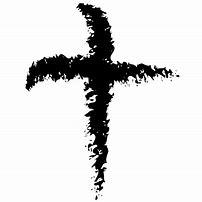 ASH WEDNESDAY, February 26th Masses at 7:00 p.m. Ash Wednesday is a day of fast and abstinence. Fasting is to be observed by all from the age of 18 until 59 and the     requirement for fasting is to eat no more than 2 small meals and one larger meal with no eating between meals. Abstinence binds all from the age of 14 and up and involves not eating meat throughout the day (Canon 1251).\OUNTDOWN TO LENT! This is the example that was given to us by Jesus when He fasted for forty days and forty nights and resisted the temptation of the devil. The devil tried to deflect Jesus away from trusting in the Father to trusting in the things of this world (wealth, power and pleasure).  These are the temptations that we also must resist.   Please consider how YOU will keep Lent this year... 
Day of ConfessionsTuesday, March 3There is no sin that God cannot pardon. All we need to do is ask for forgiveness.– Pope FrancisMark your calendar: Tuesday, March 3, is the annual Day of Confessions in the Archdiocese, a day when our priests devote themselves to celebrating the healing Sacrament of Penance and Reconciliation. No matter what the sin or how long it has been since the last confession, you will be welcomed.  Fr. Arlan will be in the parish office 10:00 a.m. – 3:00 p.m. to her your confession.PARISH LENTEN MISSION with Father Joseph Jacobson on the topic of “Mary.” March 7th & 8th at weekend Masses, March 9th at 7:00 p.m. and March 10th with Penitential Service at 7 p.m.  'Hear the Word of God and Do It' Living in the Word  ̶ ̶ From our awareness of this wondrous gift that is the Eucharist, and of the Lord's command that it be celebrated in his memory, arise some questions: Am I, in fact, putting the Word of God into practice by participating fully every week in Sunday mass? Do I allow other activities to take priority over my sacred obligation? Do I take time to prepare for mass by reading in advance the mass readings, pondering the many blessings for which to give thanks, or considering the needs I wish to place before the altar of God's mercy?  (Archbishop Smith, Pastoral Letter, September 14, 2017)St. Vital Catholic Women’s League invites you to a talk about human trafficking with David and Cathy Bouchard from Magdalene house society in Red Deer.Tues., Feb. 25   7:00-8:00pm in the church basementTo support their work against this industry, the Bouchard’s sell Fair Trade coffee, tea and chocolate. They will have these available for purchase that evening.Lenten Book Study This Lent we will ponder the Universal Call to HolinessCome join us to discuss Pope Francis’ Apostolic Exhortation Gaudete et Exsultate a meditation on how to respond to Christ’s invitation to be saints: to “Rejoice and be glad”.Tuesday, March 3	- Chapter 1 The Call to HolinessTuesday, March 10	- Chapter 2 Two Subtle Enemies of HolinessTuesday, March 17	- Chapter 3 In the Light of the MasterTuesday, March 24	- Chapter 4 Signs of Holiness in Today’s WorldTuesday, March 31	- Chapter 5 Spiritual Combat, Vigilance and DiscernmentWe will meet at 1:30 to 3:00 at Belinda Halbach’s home. For more information contact Belinda 780-236-0057 or beagood68@gmail.comBABY BOTTLES FOR BABIES	The CWL working with youth in our Parish is launching its 40 Days for life project This Project supports women who choose birth over abortion.  For the next 2 weekends we will be handing our baby bottles after each mass. One bottle per family please . Place your baby bottle in a visible place at home. Throughout your day offer a prayer or say the ones in the bottle. Toss some change in the bottle. Your offering will be used to help a mom support her baby through the purchase formula, diapers, etc. The bottles will be collected after Easter.Home School ConferenceAll parents & young adults are welcome to attend the Western Canadian Catholic Home School Conference, March 12-14, at Providence Renewal Centre, Edmonton. Theme: Restoring Catholic Culture. Includes daily Mass, Adoration and Benediction. Highlight: Home Schooling Information Social AND Youth Program on Friday night. For more information, visit wcchsc.net, call Veronica at 780-467-8410 or email wcchscreg@shaw.ca. ...Ordinary CollectionsPay Down the DebtChurch Maintenance & RepairsTogether We ServeMonthly Pre-Authorized Debits2020 Budget$3,750$1,000$375$2707 FebActual2,371.00758.00537.00320.00 3,986.009 FebActual2,975.00885.00525.0080.00